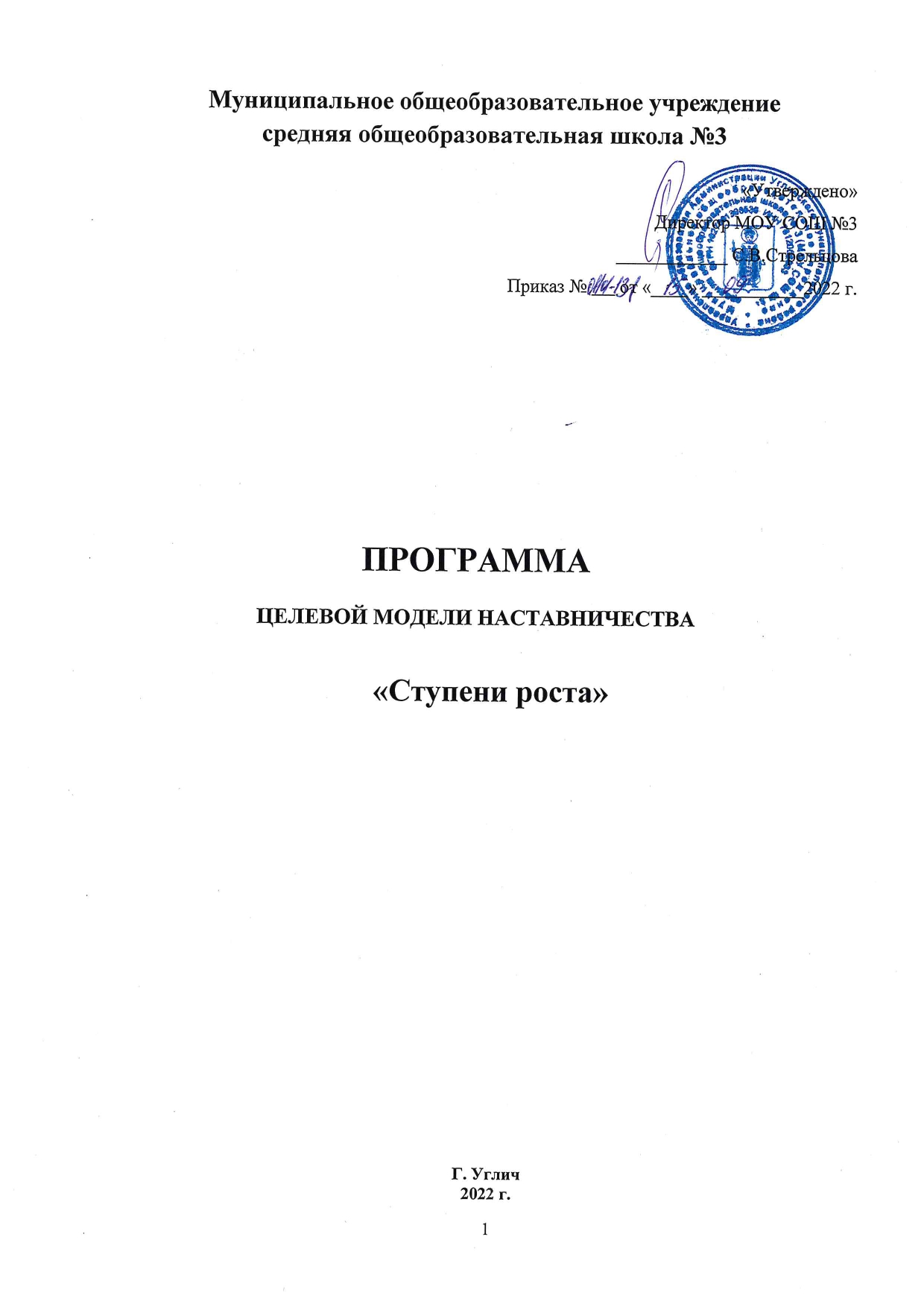 Пояснительная записка.Настоящая целевая модель наставничества, осуществляющего образовательную деятельность по общеобразовательным, дополнительным общеобразовательным программам (далее - целевая модель наставничества) разработана в целях достижения результатов федеральных и региональных проектов  "Современная школа", "Молодые профессионалы (Повышение  конкурентоспособности  профессионального образования)" и " национального проекта "Образование".Целью внедрения целевой модели наставничества является максимально полное раскрытие потенциала личности наставляемого, необходимое для успешной личной и профессиональной самореализации в современных условиях неопределенности, а также создание условий для формирования эффективной системы поддержки, самоопределения и профессиональной ориентации всех обучающихся, педагогических работников (далее - педагоги) разных уровней образования и молодых специалистов МОУ СОШ №3. Создание целевой модели наставничества в школе, позволит решить задачу адаптации учителей на рабочем месте, учитывать потребности молодых педагогов, предупреждать отток кадров, а также создавать условия для помощи всем педагогам, имеющим профессиональный дефицит.В программе используются следующие понятия и термины.Наставничество - универсальная технология передачи опыта, знаний, формирования навыков, компетенций, метакомпетенций и ценностей через неформальное взаимообогащающее общение, основанное на доверии и партнерстве.Форма наставничества - способ реализации целевой модели через организацию работы наставнической пары или группы, участники которой находятся в заданной обстоятельствами ролевой ситуации, определяемой основной деятельностью и позицией участников.Программа наставничества - комплекс мероприятий и формирующих их действий, направленный на организацию взаимоотношений наставника и наставляемого в конкретных формах для получения ожидаемых результатов.Наставляемый - участник программы наставничества, который через взаимодействие с наставником и при его помощи и поддержке решает конкретные жизненные, личные и профессиональные задачи, приобретает новый опыт и развивает новые навыки и компетенции. В конкретных формах наставляемый может быть определен термином "обучающийся".Наставник - участник программы наставничества, имеющий успешный опыт в достижении жизненного, личностного и профессионального результата, готовый и компетентный поделиться опытом и навыками, необходимыми для стимуляции и поддержки процессов самореализации и самосовершенствования наставляемого.Координатор - сотрудник организации, осуществляющей деятельность по общеобразовательным, дополнительным общеобразовательным программам и программам среднего профессионального образования, либо организации из числа ее партнеров, который отвечает за организацию программы наставничества.Куратор - сотрудник организации, осуществляющей деятельность по общеобразовательным, дополнительным общеобразовательным программам и программам среднего профессионального образования, либо организации из числа ее партнеров, который отвечает за разработку проекта программы в соответствии с выбранной формой, формирование наставнических пар в своей форме и реализацию наставнического цикла. Целевая модель наставничества - система условий, ресурсов и процессов, необходимых для реализации программ наставничества в образовательных организациях.Методология наставничества - система концептуальных взглядов, подходов и методов, обоснованных научными исследованиями и практическим опытом, позволяющая понять и организовать процесс взаимодействия наставника и наставляемого.Активное слушание - практика, позволяющая точнее понимать психологические состояния, чувства, мысли собеседника с помощью особых приемов участия в беседе, таких как активное выражение собственных переживаний и  соображений,  уточнения,  паузы и т.д. Применяется, в частности, в наставничестве, чтобы установить доверительные отношения между наставником и наставляемым.Буллинг- проявление агрессии, в том числе физическое насилие, унижение, издевательства в отношении обучающегося образовательной организации со стороны других обучающихся и/или учителей. Одна из современных разновидностей буллинга - кибербуллинг, травля в социальных сетях.Метакомпетенции- способность формировать у себя новые навыки и компетенции самостоятельно, а не только манипулировать полученными извне знаниями и навыками.Тьютор- специалист в области педагогики, который помогает обучающемуся определиться с индивидуальным образовательным маршрутом.Благодарный выпускник - выпускник образовательной организации, который ощущает эмоциональную связь с ней, чувствует признательность и поддерживает личными ресурсами (делится опытом, мотивирует обучающихся и педагогов, инициирует и развивает эндаумент, организует стажировки ит.д.).Школьное сообщество (сообщество образовательной организации) - сотрудники данной образовательной организации, обучающиеся, их родители, выпускники и любые другие субъекты, которые объединены стремлением внести свой вклад в развитие организации и совместно действуют ради этой цели.Нормативные основы целевой модели наставничества.Нормативные правовые акты Российской Федерации.	- Конституция Российской Федерации.	- Федеральный закон от 29 декабря 2012 г. N 273-ФЗ "Об образовании в Российской Федерации".	- Стратегия  развития  воспитания  в  Российской  Федерации  до  2025   года (утвержденная распоряжением Правительства Российской Федерации от 29 мая 2015 г. N996-р).	- Гражданский кодекс Российской Федерации.	- Трудовой кодекс Российской Федерации.	- Распоряжение министерства образования Российской Федерации № Р-145 от 25 декабря 2019 г. «Об утверждении методологии (целевой) модели наставничества обучающихся для организаций, осуществляющих образовательную деятельность по общеобразовательным, дополнительным общеобразовательным и программам среднего профессионального образования, в том числе с применением лучших практик обмена опытом между обучающимися».	- Указ Президента Российской Федерации Владимира Путина от 21.07.2020 № 474 «Указ о национальных целях развития России до 2030 года».	- Письмо Министерства просвещения Российской Федерации от 04.08.2020 года «О внедрении примерной программы воспитания».	- Указ Президента Российской Федерации от 2 марта 2018 г. № 94 «Об учреждении знака отличия «За наставничество» [Электронный ресурс]. – Режим доступа: https://www.garant.ru/products/ipo/prime/doc/71791182/.- Распоряжение Правительства Российской Федерации от 31 декабря 2019 года №3273 –р «Об утверждении основных принципов национальной системы профессионального роста педагогических работников Российской Федерации, включая национальную систему учительского роста».Нормативные правовые акты:	- Устав 	- Программа развития 	- Отчет о результатах самообследования деятельности 	- Положение о педагогическом совете	- Положение о методическом советеЗадачи целевой модели наставничества:Разработка и реализация мероприятий «дорожной карты» внедрения целевой модели.Разработка и реализация программы наставничества.Реализация кадровой политики, в том числе: привлечение, обучение и контроль за деятельностью наставников, принимающих участие в программе наставничества.Инфраструктурное и материально-техническое обеспечение реализации программ наставничества.Осуществление персонифицированного учета обучающихся, молодых специалистов и педагогов, участвующих в программах наставничества.Проведение внутреннего мониторинга реализации и эффективности программ наставничества в школе.Формирования баз данных Программы наставничества и лучших практик.Обеспечение условий для повышения уровня профессионального мастерства педагогических работников, задействованных в реализации целевой модели наставничества, в формате непрерывного образования.4.  Ожидаемые результаты внедрения целевой модели наставничества Измеримое улучшение показателей, обучающихся в образовательной, культурной, спортивной сферах и сфере дополнительного образования.Улучшение психологического климата в образовательной организации как среди обучающихся, так и внутри педагогического коллектива, связанное с выстраиванием долгосрочных и психологически комфортных коммуникаций на основе партнерства.Плавный «вход» молодого учителя и специалиста в целом в профессию, построение продуктивной среды в педагогическом коллективе на основе взаимообогащающих отношений начинающих и опытных специалистов.Адаптация молодого учителя в новом педагогическом коллективе.Измеримое улучшение личных показателей эффективности педагогов и сотрудников школы, связанное с развитием гибких навыков и метакомпетенций.Рост мотивации к учебе и саморазвитию учащихся.Снижение показателей неуспеваемости учащихся.Практическая реализация концепции построения индивидуальных образовательных траекторий.Рост числа обучающихся, прошедших профориентационные мероприятия.Формирование осознанной позиции, необходимой для выбора образовательной траектории и будущей профессиональной реализации.Формирования активной гражданской позиции школьного сообщества.	Рост информированности о перспективах самостоятельного выбора векторов творческого развития, карьерных и иных возможностях.	Повышение уровня сформированности ценностных и жизненных позиций и ориентиров.	Снижение	конфликтности	и	развитие	коммуникативных	навыков,	для горизонтального и вертикального социального движения.	Увеличение доли учащихся, участвующих в программах развития талантливых обучающихся.	Снижение проблем адаптации в (новом) учебном коллективе: психологические, организационные и социальные.	Включение	в	систему	наставнических	отношений	детей	с	ограниченными возможностями здоровья.Структура управления реализацией целевой модели наставничестваКадровая система реализации целевой модели наставничестваВ Целевой модели наставничества выделяются следующие главные роли:Наставляемый – участник программы, который через взаимодействие с наставником и при его помощи и поддержке решает конкретные жизненные задачи, личные и профессиональные, приобретает новый опыт и развивает новые навыки и компетенции.Наставник – участник программы, имеющий успешный опыт в достижении жизненного результата, личностного и профессионального, способный и готовый поделиться этим опытом и навыками,  необходимыми  для  поддержки   процессов   самореализации и самосовершенствования наставляемого.Координатор – сотрудник образовательной организации, который отвечает за разработку и реализацию программы наставничества в организации в целом. организацию всего цикла программы наставничества.Куратор – сотрудник образовательной организации, организует реализацию программы наставничества согласно выбранным формам. Реализация наставнической программы происходит через работу куратора с двумя базами: базой наставляемых и базой наставников. Формирование этих баз осуществляется директором школы, куратором, педагогами, классными руководителями и иными лицами школы, располагающими информацией о потребностях педагогов и подростков - будущих участников программы.Формирование базы наставляемых:из числа обучающихся:проявивших выдающиеся способности;демонстрирующий неудовлетворительные образовательные результаты;с ограниченными возможностями здоровья;попавших в трудную жизненную ситуацию;имеющих проблемы с поведением;не принимающих участие в жизни школы, отстраненных от коллективаиз числа педагогов:молодых специалистов;находящихся в состоянии эмоционального выгорания, хронической усталости;находящихся в процессе адаптации на новом месте работы;желающими	овладеть	современными	программами,	цифровыми навыками, ИКТ компетенциями ит.д.Формирование базы наставников из числа:педагогов и специалистов, заинтересованных в тиражировании личного педагогического опыта и создании продуктивной педагогической атмосферы;родителей обучающихся – активных участников родительских или управляющих советов;выпускников, заинтересованных в поддержке своей школы;сотрудников предприятий, заинтересованных в подготовке будущих кадров;успешных предпринимателей или общественных деятелей, которые чувствуют потребность передать свой опыт;ветеранов педагогического труда.База наставляемых и база наставников может меняться в зависимости от потребностей школы в целом и от потребностей участников образовательных отношений: педагогов, учащихся и их родителей (законных представителей).Этапы реализации целевой модели наставничества в МОУ СОШ №3Формы наставничества в МОУ СОШ №3Для	успешной	реализации	целевой	модели	наставничества	предусматривается выделение 5 возможных форм наставничества. Исходя из образовательных потребностей, выбрана следующая форма наставничества: «Учитель – учитель».Форма наставничества «Учитель – учитель».Цель: разносторонняя поддержка для успешного закрепления на месте работы молодого специалиста, повышение его профессионального потенциала и уровня и поддержка нового сотрудника при смене его места работы, а также создание комфортной профессиональной среды внутри образовательной организации, позволяющей реализовывать актуальные педагогические задачи на высоком уровне.Задачи:Способствовать формированию потребности заниматься анализом результатов своей профессиональной деятельности.Развивать интерес к методике построения и организации результативного учебного процесса.Ориентировать начинающего педагога на творческое использование передового педагогического опыта в своей деятельности.Прививать молодому специалисту интерес к педагогической деятельности в целях его закрепления в образовательной организации.Ускорить процесс профессионального становления педагога.Результат:Высокий уровень включенности молодых специалистов и новых педагогов в педагогическую работу и культурную жизнь образовательной организации.Усиление уверенности в собственных силах и развитие личного творческого и педагогического потенциала.Улучшение психологического климата в образовательной организации.Повышение уровня удовлетворенности собственной работой и улучшение психоэмоционального состояния специалистов.Рост числа специалистов, желающих продолжить свою работу в данном коллективе образовательного учреждения.Качественный рост успеваемости и улучшение поведения. Сокращение числа конфликтов с педагогическим и родительским сообществами.Рост числа собственных профессиональных работ (статей, исследований, методических практик молодого специалиста и т.д.)Характеристика участников формы наставничества «Учитель – учитель»Возможные варианты программы наставничества «Учитель – учитель»Схема реализации формы наставничества «Учитель – учитель»Мониторинг и оценка результатов реализации программы наставничестваМониторинг процесса реализации программ наставничества понимается как система сбора, обработки, хранения и использования информации о программе наставничества и/или отдельных ее элементах.Организация систематического мониторинга программ наставничества дает возможность четко представлять, как происходит процесс наставничества, какие происходят изменения во взаимодействиях наставника с наставляемым (группой наставляемых), а также какова динамика развития наставляемых и удовлетворенности наставника своей деятельностью.Мониторинг программы наставничества состоит из двух основных этапов:оценка качества процесса реализации программы наставничества;оценка мотивационно-личностного, компетентностного, профессионального роста участников, динамика образовательных результатов.Мониторинг и оценка качества процесса реализации программы наставничестваЭтап 1. Первый этап мониторинга направлен на изучение (оценку) качества реализуемой программы наставничества, ее сильных и слабых сторон, качества совместной работы пар или групп "наставник-наставляемый".Мониторинг помогает, как выявить соответствие условий организации программы наставничества требованиям и принципам модели, так и отследить важные показатели качественного изменения образовательной организации, реализующей программу наставничества, динамику показателей социального благополучия внутри образовательной организации, профессиональное развитие педагогического коллектива в практической и научной сферах.Цели мониторинга:оценка качества реализуемой программы наставничества;оценка эффективности и полезности программы как инструмента повышения социального и профессионального благополучия внутри образовательной организации и сотрудничающих с ней организаций или индивидов.Задачи мониторинга:сбор и анализ обратной связи от участников (метод анкетирования);обоснование требований к процессу реализации программы наставничества, к личности наставника;контроль хода программы наставничества;описание	особенностей	взаимодействия	наставника	и	наставляемого	(группы наставляемых);определение условий эффективной программы наставничества;контроль показателей социального и профессионального благополучия.Оформление результатов.По результатам опроса в рамках первого этапа мониторинга будет предоставлен SWOT-анализ реализуемой программы наставничества. Сбор данных для построения SWOT-анализа осуществляется посредством анкеты.Анкета содержит открытые вопросы, закрытые вопросы, вопросы с оценочным параметром. Анкета учитывает особенности требований к трем формам наставничества. SWOT-анализ проводит координатор программы.Для оценки соответствия условий организации программы наставничества требованиям модели и программ, по которым она осуществляется, принципам, заложенным в модели и программах, а также современным подходам и технологиям, используется анкета куратора. Результатом успешного мониторинга будет аналитика реализуемой программы наставничества, которая позволит выделить ее сильные и слабые стороны, изменения качественных и количественных показателей социального и профессионального благополучия, расхождения между ожиданиями и реальными результатами участников программы наставничества.9.2 Мониторинг и оценка влияния программ на всех участниковЭтап 2.	Второй этап мониторинга позволяет оценить: мотивационно-личностный профессиональный рост участников программы наставничества; развитие метапредметных навыков и уровня вовлеченности обучающихся в образовательную деятельность;	качество изменений в освоении обучающимися образовательных программ;динамику образовательных результатов с учетом эмоционально-личностных, интеллектуальных, мотивационных и социальных черт участников.Основываясь на результатах данного этапа, можно выдвинуть предположение о наличии положительной динамики влияния программ наставничества на повышение активности и заинтересованности участников в образовательной и профессиональной деятельности, о снижении уровня тревожности в коллективе, а также о наиболее рациональной и эффективной стратегии дальнейшего формирования пар "наставник- наставляемый".Процесс мониторинга влияния программ на всех участников включает два под этапа, первый из которых осуществляется до входа в программу наставничества, а второй - по итогам прохождения программы.Цели мониторинга влияния программ наставничества на всех участников.Глубокая оценка изучаемых личностных характеристик участников программы.Оценка динамики характеристик образовательного процесса (оценка качества изменений в освоении обучающимися образовательных программ).Анализ и необходимая корректировка сформированных стратегий образования пар "наставник-наставляемый".Задачи мониторинга:научное	и	практическое	обоснование	требований	к	процессу	организации программы наставничества, к личности наставника;экспериментальное	подтверждение	необходимости	выдвижения	описанных	в целевой модели требований к личности наставника;определение условий эффективной программы наставничества;анализ эффективности предложенных стратегий образования пар и внесение корректировок во все этапы реализации программы в соответствии с результатами;сравнение характеристик образовательного процесса на "входе" и "выходе" реализуемой программы;сравнение изучаемых личностных характеристик (вовлеченность, активность, самооценка, тревожность и др.) участников программы наставничества на "входе" и "выходе" реализуемой программы.10. Механизмы мотивации и поощрения наставниковК числу лучших мотивирующих наставника факторов можно отнести поддержку системы наставничества на школьном, общественном, муниципальном и государственном уровнях; создание среды, в которой наставничество воспринимается как почетная миссия, где формируется ощущение причастности к большому и важному делу, в котором наставнику отводится ведущая роль.Мероприятия по популяризации роли наставника:Организация и проведение фестивалей, форумов, конференций наставников на школьном уровне.Выдвижение	лучших	наставников	на	конкурсы	и	мероприятия	на муниципальном, региональном и федеральном уровнях.Проведение школьного конкурса профессионального мастерства "Наставник года", «Лучшая пара», «Наставник+";Награждение школьными грамотами "Лучший наставник"Благодарственные письма родителям наставников из числа обучающихся.Предоставлять наставникам возможности принимать участие в формировании предложений, касающихся развития школы. Уровни структурыНаправления деятельности.Региональный орган управления образованием- Осуществление государственного управления в сфере образования.- Принятие решения о внедрении целевой модели наставничества.- Обеспечение организации инфраструктуры и материально-технического обеспечения программ  наставничества.Региональный институт повышения квалификации-Организационная, методическая, экспертно- консультационная, информационная и просветительская поддержка участников внедрения целевой модели наставничества.- Контроль за реализацией мероприятий по внедрению целевой модели наставничества.- Выработка предложений по совместному использованию инфраструктуры в целях внедрения целевой модели наставничества.- Содействие распространению и внедрению лучших наставнических практик различных форм и ролевых моделей для обучающихся, педагогов и молодых специалистов- Содействие привлечению к реализации наставнических программ образовательных организаций; предприятий и организаций; государственных бюджетных учреждений культуры и спорта; юридических и физических лиц и т.д.Школа - Разработка и утверждение комплекта нормативных документов, необходимых для внедрения целевой модели наставничества - Разработка и реализация мероприятий дорожной карты внедрения целевой модели. - Реализация программ наставничества.- Назначение	координатора и кураторов	внедрения целевой модели наставничества.- Инфраструктурное и материально-техническое обеспечение реализации программ наставничества.Координатор и кураторы- Формирование базы наставников и наставляемых.- Организация обучения наставников (в том числе привлечение экспертов для проведения обучения).- Контроль процедуры внедрения целевой модели наставничества.- Контроль реализации программ наставничества.- Участие в оценке вовлеченности в различные формы наставничества.- Решение организационных вопросов, возникающих в процессе реализации модели.- Мониторинг результатов эффективности реализации целевой модели наставничества.Наставники Реализация наставнического цикла по программе согласно выбранным формам.  ЭтапыМероприятияРезультатПодготовка условий	для запуска программы наставничестваСоздание благоприятных условий для запуска программы.Сбор предварительных запросов от потенциальных наставляемых.Выбор	аудитории для поиска наставников.Информирование и выбор форм наставничества.На внешнем контуре: информационная работа, направленная на привлечение внешних ресурсов к реализации программы.Дорожная карта реализации наставничества.Пакет документов.Формирование базы наставляемыхВыявление конкретных проблем, обучающихся школы, которые можно решить с помощью наставничества.Сбор и систематизация запросов от потенциальных наставляемых.Сформированная база наставляемых с картой запросов.Формирование базы наставников1. Работа с внутренним контуром включает действия по формированию базы из числа:обучающихся, мотивированных помочь сверстникам в образовательных, спортивных,творческих и адаптационных вопросах (например, участники кружков по интересам, театральных или музыкальных групп, проектных классов, спортивных секций);педагогов, заинтересованных	в тиражировании личного педагогического опыта и создании продуктивной педагогической атмосферы;родителей обучающихся – активных участников родительских или управляющих советов, организаторов досуговой деятельности в образовательной организации и других представителей родительского сообщества с выраженной гражданской позицией.2. Работа с внешним контуром на данном этапе включает действия по формированию базынаставников из числа:выпускников, заинтересованных в поддержке своей школы;сотрудников региональных предприятий, заинтересованных в подготовке будущих кадров (возможно пересечение с выпускниками);успешных предпринимателей или общественных деятелей, которые чувствуют потребность передать свой опыт;представителей других  организаций, с которыми есть партнерские связи.Формирование базы наставников, которые потенциально могут участвовать как в текущей программе наставничества, так и в будущем.Отбор и обучение наставниковВыявление наставников, входящих в базу потенциальных наставников, подходящих для конкретной программы.Обучение наставников для работы с наставляемыми.Заполнены анкеты	в письменной свободной форме всеми потенциальными наставниками.Собеседование	с наставникамиПрограмма обучения.ОрганизацияходанаставническойпрограммыЗакрепление	гармоничных	и продуктивных отношений в наставнической паре/группе так, чтобы они были максимально комфортными, стабильными и результативными для обеих сторон.Работа в каждой паре/группе включает:встречу-знакомство,пробную рабочую встречу,встречу-планирование,комплекс последовательных встреч,итоговую встречу.Мониторинг:обратной связи от наставляемых для мониторинга динамики влияния программы наставляемых;с обратной связью от наставников, наставляемых	и кураторов для мониторинга эффективности реализации программы.Завершение программы наставничестваПодведение итогов работы каждой пары/группы.Подведение итогов программы школы.Публичное подведение итогов и популяризация практик.Собраны лучшие наставнические практики. Поощрение наставников.НаставникНаставникНаставляемыйНаставляемыйНаставникНаставникМолодой специалистПедагогОпытный педагог, имеющий профессиональные успехи (победитель различных профессиональных конкурсов, автор учебных пособий и материалов, ведущий вебинаров и семинаров). Педагог, склонный к активной общественной работе, лояльный участник педагогического и школьного сообществ. Педагог, обладающий лидерскими, организационными и коммуникативными навыками, хорошо развитой эмпатией.Опытный педагог, имеющий профессиональные успехи (победитель различных профессиональных конкурсов, автор учебных пособий и материалов, ведущий вебинаров и семинаров). Педагог, склонный к активной общественной работе, лояльный участник педагогического и школьного сообществ. Педагог, обладающий лидерскими, организационными и коммуникативными навыками, хорошо развитой эмпатией.Имеет малый опыт работы (от 0 до 3 лет),испытывающий трудности с организациейучебного процесса, с взаимодействием с обучающимися, другимипедагогами, родителями.Специалист, находящийся в процессе адаптации на новом месте работы, которому необходимо получать представление о традициях, особенностях, регламенте	 и принципах образовательной организации.Типы наставниковТипы наставниковИмеет малый опыт работы (от 0 до 3 лет),испытывающий трудности с организациейучебного процесса, с взаимодействием с обучающимися, другимипедагогами, родителями.Педагог, находящийся в состоянии эмоционального выгорания, хронической усталости.Наставник -консультантНаставник-предметникИмеет малый опыт работы (от 0 до 3 лет),испытывающий трудности с организациейучебного процесса, с взаимодействием с обучающимися, другимипедагогами, родителями.Педагог, находящийся в состоянии эмоционального выгорания, хронической усталости.Создает комфортные условия для реализации профессиональных качеств, помогает с организацией образовательного процесса и с решение конкретных психолого-педагогических и коммуникативных проблем, контролирует самостоятельную работу молодого специалиста или педагога.Опытный педагог одного и того же предметного направления, что и молодой учитель, способный осуществлять всестороннюю методическую поддержку преподавания отдельныхдисциплин.Имеет малый опыт работы (от 0 до 3 лет),испытывающий трудности с организациейучебного процесса, с взаимодействием с обучающимися, другимипедагогами, родителями.Педагог, находящийся в состоянии эмоционального выгорания, хронической усталости.Формы взаимодействияЦель«Опытный педагог – молодой специалист»Поддержка для приобретения необходимых профессиональных навыков и закрепления на местеработы.Руководитель – молодой специалист»Приобретение профессиональных навыков в работе с класснымколлективом и закрепления на месте работы.«Лидер педагогического сообщества – педагог, испытывающий проблемы»Реализация психоэмоциональной поддержки сочетаемой с профессиональной помощью по приобретению и развитию педагогических талантов и инициатив.«Педагог новатор – консервативный педагог»Помощь в овладении современными программами, цифровыми навыками, ИКТ компетенциями.«Опытный предметник – неопытный предметник»Методическая поддержка по конкретному предмету.Руководитель – молодой специалист»Приобретение профессиональных навыков в работе с класснымколлективом и закрепления на месте работы.Этапы реализации.МеропритияПредставление программ наставничества вформе «Учитель – учитель».Педагогический совет. Методический совет.Проводится отбор наставников из числа активных и опытных педагогов ипедагогов, самостоятельно выражающих желание помочь педагогу.Анкетирование. Использование базы наставников.Обучение наставников.Проводится при необходимости.Проводится отбор педагогов, испытывающий профессиональные проблемы, проблемы адаптации и желающих добровольно принять участие в программе наставничества.Анкетирование. Листы опроса. Использование базы наставляемых.Формирование пар, групп.После встреч, обсуждения вопросов.Повышение квалификации наставляемого, закрепление в профессии. Творческая деятельность. Успешная адаптация.Тестирование. Проведение мастер– классов, открытых уроков.Рефлексия реализации формынаставничества.Анализ эффективности реализациипрограммы.Наставник получает уважаемый изаслуженный статус.Поощрение на педагогическом совете илиметодический совете школы.